AnswersEnglish SPAG: Present Tense-Questions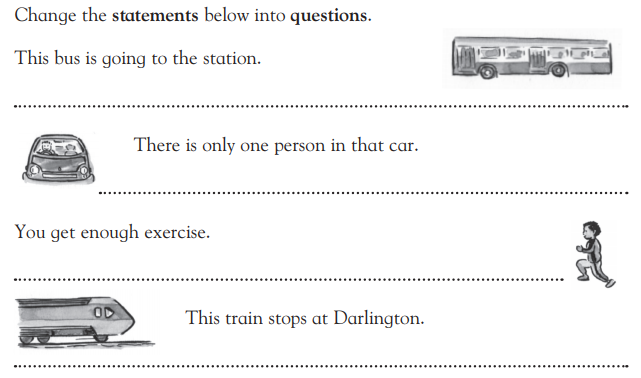 Main:  Task: Answer comprehension questions. Who was covered in spots?Auntie Rosie was covered in spots.Did Little Red walk under the sleepy crocodiles?No, she walked over the sleepy crocodiles.Who gave Little Red a lift?She caught a lift on an elephant.What did the lion do with Auntie Rosie?The lion plonked Auntie Rosie in a cupboard. Did Little Red realise that it wasn’t Auntie Rosie sitting in the bed?Yes, she did, straight away.What did Little Red do with the lion’s hair? Why?The Little Red brushed, combed and twisted and braided until the lion had a lovely new look. She wanted to give him a lesson.What would you do if things didn’t go according to plan?I would think of different ways to solve the problem in a nice and friendly manner.What have you learnt from this story?I have learnt that if you need anything, all you need to do is just to ask nicely for it.  Maths: Column subtraction (with exchange for task 3)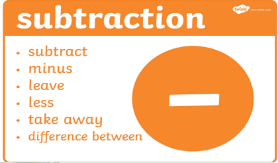 Watch Mr Davies’ video again. (no exchange) https://youtu.be/OVQat6orWjA?list=PLxyUJEC5mlQ6Qwj3GeAccBtIUTR1TcdII Watch this video to help you solve two digit subtraction sums with exchange.https://youtu.be/PP9N7RQAO0w 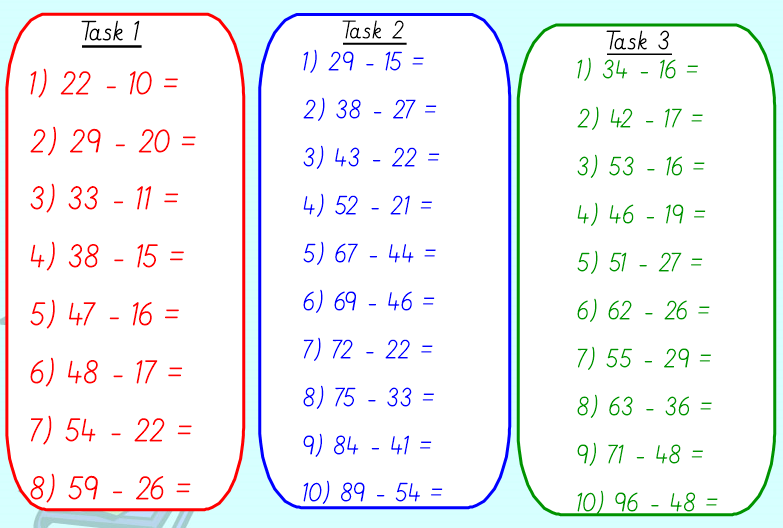 